ФИО педагога: С.А. Бубновская                                                                                                                                                      Программа: «Чудо ручки»Объединение: 2АДДата занятия по рабочей программе: 19.05.2020. Тема занятия: Аттестация по итогам освоения ДОП. Задание: выполнить творческую работу в смешанной технике «Открытка воспитателю» из любых материалов.Материалы: цветная и белая бумага, ножницы, фломастеры, клей, пластилин, ткань, тесьма и т.д. Порядок выполнения:Придумать идею для открытки воспитателю, которую вы хотели бы сделать. Воплотить свою идею из любых имеющихся материалов в разных техниках.Сфотографировать готовые открытки и отправить мне на электронный адрес: Sweta_@mail.ru  или WhatsApp 89149320037, или Viber 89149320037. 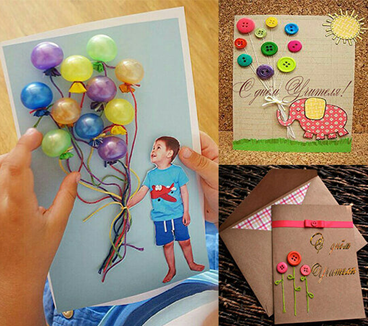 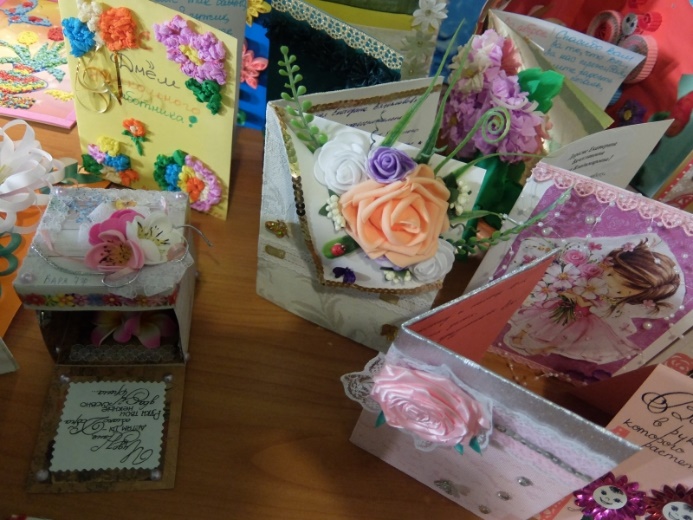 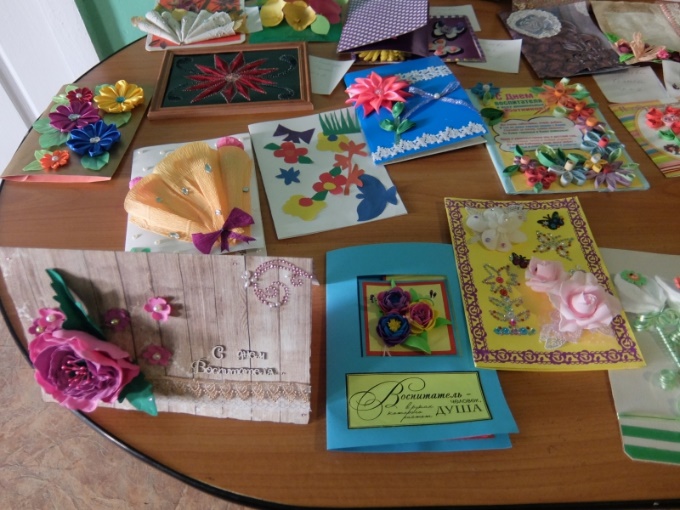 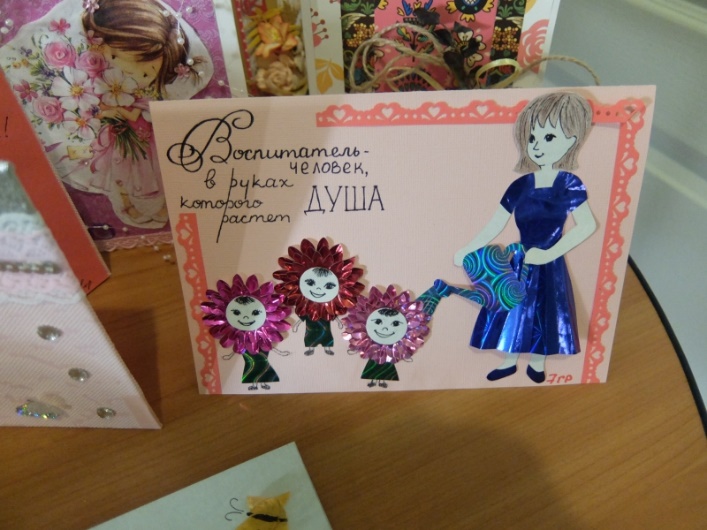 